EL curso busca proporcionar a los estudiantes las herramientas necesarias para entender la producción de bienes y servicios y cómo se pueden mejorar los procesos.Código del Programa: 801179MCréditos: Tres (3)Tipo de Asignatura: AP: Asignatura de la ProfesiónComponente: CSO: Científico-Social  Prerrequisito: Investigación de Operaciones (Aprobado)Habilitable: Sí Validable: Sí Justificación Los profesionales en administración deben tomar decisiones fundamentales para el crecimiento y desarrollo de las organizaciones, para ello es importante que conozcan diversas herramientas de toma de decisiones que les permitan dirigir las organizaciones de la forma más acertada posible.Objetivo GeneralPreparar al estudiante con los conocimientos mínimos básicos, para aplicación de herramientas necesarias, que permitan obtener un sin número de soluciones a un sin número de problemas que se presentan en la implementación de sistemas productivos en las organizaciones, buscando incrementar la productividad, mejorar el servicio al cliente, disminuir los costos, que permitan encontrar beneficios financieros para las empresas.Objetivos EspecíficosDotar al estudiante de la información necesaria sobre los Sistemas de Producción al igual que el conocimiento de las fases de la cadena de valor, así:Aplicar los conceptos básicos expuestos, mediante el estudio de casosConfrontar las teorías que se plantean con respecto a la vida realAnalizar problemas complejos de la producciónImplementar modelos de Sistemas de Producción, optimizando diseños del proceso de    transformación.Diseñar formas y sistemas productivos, según las necesidades requeridas.Organización del sistema productivoValorar la importancia que tiene los Sistemas Productivos, como herramienta que permite realizar aplicaciones óptimas para posibles soluciones integrales.Método Pedagógico El curso considera como premisa fundamental para el aprendizaje el respeto para con los participantes de las sesiones y el compromiso por llevar a cabo las actividades satisfactoriamente.Los estudiantes deben estudiar de manera continua el material del curso y su bibliografía.Entre las actividades a desarrollar en el contenido se hallan: Presentación del programa y realización de acuerdos. Exposición de los temas a cargo del docente y estudiantes, guiados por el profesor. Presentación de experiencias empresariales. Realización de evaluaciones: quíz de lecturas, reflexiones sobre fundamentos y modelos, examen del curso, trabajo final. Evaluación 	Dos exámenes.....................................................................50%Trabajo Final........................................................................25%Otras actividades……..........................................................25%BibliografíaRoger G. Schroeder & Otros (2011), Administración de Operaciones, conceptos y casos contemporáneos Capitulo 16, Mac Graw Hill, Quinta edición.Lee J. Krajewski y Lary P. Ritzman (2000), Administración de Operaciones, Editorial Pearson Educación, Quinta edición.Hamid Noori y Rusell Radfor (1997), Production and Operations Management, Editorial McGraw HillInteramericana S.A.Richard B. Chase y Nicholas J. Aquilano (1995), Dirección y Administración de la Producción y de las Operaciones, Editorial McGraw Hill Interamericana S.A., Sexta Edición.Everett E. Adam, Jr. y Ronald J. Ebert (1991). Administración de la Producción y las Operaciones.Prentice Hall Hispanoamericana S.A., Cuarta Edición.Jay Heizer y Barry Render (1998), Dirección de la Producción, Prentice Hall, Inc. M. Primera Edición.Luis Cuatrecasas (1998). Gestión Competitiva de Stocks y Procesos de Producción, Ediciones Gestión 2000 S.A., Barcelona, 1998.Guías Didácticas, Gustavo Adolfo Paredes.Contenido Sesión 1: Introducción y la función de operacionesTemáticas de la sesión: IntroducciónLa función de OperacionesGeneración de conceptosLecturas Obligatorias:Roger G. Schroeder & Otros (2011), Administración de Operaciones, conceptos y casos contemporáneos Capitulo 1, Mac Graw Hill, Quinta ediciónSesión 2: Estrategias de operaciones y de la cadena de suministroTemáticas de la sesión:Estrategias de Operaciones y de la cadena de suministroAlcance global de las operaciones y de las cadenas de suministroModelo de estrategia de las operacionesÉnfasis sobre los objetivos de las operacionesForma de vincular estrategiasAmbiente y operaciones sustentablesLecturas Obligatorias:Roger G. Schroeder & Otros (2011), Administración de Operaciones, conceptos y casos contemporáneos Capitulo 2, Mac Graw Hill, Quinta ediciónSesión 3: Diseño del productoTemática de la sesión:Diseño del productoEstrategias para la introducción de nuevos productosProceso de desarrollo de nuevos productosAnálisis del valorLecturas Obligatorias:Roger G. Schroeder & Otros (2011), Administración de Operaciones, conceptos y casos contemporáneos Capitulo 3, Mac Graw Hill, Quinta edición.Sesión 4: Selección del procesoTemáticas de la sesión:Selección del procesoCaracterísticas del flujo del productoEnfoques para el cumplimiento de la ordenDecisiones de selección de procesosEstrategia del producto – procesoResponsabilidades ambientalesToma de decisiones inter-funcionalLecturas Obligatorias:Roger G. Schroeder & Otros (2011), Administración de Operaciones, conceptos y casos contemporáneos Capitulo 4, Mac Graw Hill, Quinta edición.Sesión 5: Diseño del proceso del servicioTemáticas de la sesión:Diseño del proceso del servicioDefinición del servicioPaquete servicio-productoMatriz de serviciosContacto con el clienteRecuperación y garantía del servicioGlobalización de los serviciosEmpleados y serviciosLecturas Obligatorias:Roger G. Schroeder & Otros (2011), Administración de Operaciones, conceptos y casos contemporáneos Capitulo 5, Mac Graw Hill, Quinta edición.Sesión 6: Análisis del flujo del procesoTemáticas de la sesión:Análisis del flujo del procesoFilosofía del procesoPerspectiva de la empresa como un procesoMedición de los flujos de procesoDiagrama de flujo del procesoReingeniería del proceso de la empresaLecturas Obligatorias:Roger G. Schroeder & Otros (2011), Administración de Operaciones, conceptos y casos contemporáneos Capitulo 6, Mac Graw Hill, Quinta edición.Sesión 7: Primer parcialSesión 8: Producción esbelta y sistemas esbeltosTemáticas de la sesión:Filosofía de la producción esbelta y sistemas esbeltosEvolución de la producción esbeltaPrincipios de la manufactura esbeltaSistema esbeltoCambio de la distribución físicaGarantía de La calidadLecturas Obligatorias:Roger G. Schroeder & Otros (2011), Administración de Operaciones, conceptos y casos contemporáneos Capitulo 7, Mac Graw Hill, Quinta edición.Sesión 9: Administración de la calidadTemáticas de la sesión:Administración de la calidadDefiniciones de la calidadCalidad de los serviciosPlaneación control y mejoramientoCalidad de la cadena de suministroLecturas Obligatorias:Roger G. Schroeder & Otros (2011), Administración de Operaciones, conceptos y casos contemporáneos Capitulo 8, Mac Graw Hill, Quinta edición.Sesión 10: Control y mejoramiento de la calidadTemáticas de la sesión:Control y Mejoramiento de la CalidadDiseño de los sistemas de control de la calidadControl de la calidad del procesoGráficos de controlLecturas Obligatorias:Roger G. Schroeder & Otros (2011), Administración de Operaciones, conceptos y casos contemporáneos Capitulo 9, Mac Graw Hill, Quinta edición.Sesión 11: Administración de la cadena de suministroTemáticas de la sesión:Administración de la cadena de suministroCadena de suministro y administraciónCompras y logísticaMedición del desempeño de la cadena de suministroMejoramiento de la cadena de suministroLecturas Obligatorias:Roger G. Schroeder & Otros (2011), Administración de Operaciones, conceptos y casos contemporáneos Capitulo 10, Mac Graw Hill, Quinta edición.Sesión 12: Preparación de pronósticosTemáticas de la sesión:Preparación de pronósticosMarco conceptual del pronósticoMétodos cualitativos del pronósticoPronósticos de series de tiempoPromedios móvilesSuavización exponencialLecturas Obligatorias:Roger G. Schroeder & Otros (2011), Administración de Operaciones, conceptos y casos contemporáneos Capitulo 11, Mac Graw Hill, Quinta edición.Sesión 13: Planeación de la capacidadTemáticas de la sesión:Planeación de la capacidadDecisiones de instalacionesEstrategia de instalacionesDefinición de planeación de las ventas y de las operacionesEstrategias de planeación agregadaCostos Lecturas Obligatorias:Roger G. Schroeder & Otros (2011), Administración de Operaciones, conceptos y casos contemporáneos Capitulo 12, Mac Graw Hill, Quinta edición.Sesión 14: Programación de operaciones y planeación de proyectos Temáticas de la sesión:Programación de operaciones y Planeación de proyectosProgramación de operacionesProgramación de lotesGraficas de GanttProgramación de una capacidad finitaTeoría de las restricciones Lecturas Obligatorias:Roger G. Schroeder & Otros (2011), Administración de Operaciones, conceptos y casos contemporáneos Capitulo 13, Mac Graw Hill, Quinta edición.Sesión 15: Inventarios sujetos a la demanda y sistemas ERPInventarios sujetos a demanda independiente, MRP y los Sistemas de ERPPropósitos de los inventariosCostos de los inventariosAdministración de inventarios Lecturas obligatorias:Roger G. Schroeder & Otros (2011), Administración de Operaciones, conceptos y casos contemporáneos Capitulo 15, Mac Graw Hill, Quinta edición.Sesión 16: Parcial final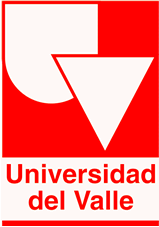 